2月22日到2月25日是教育盃的比賽時間而我的比賽日期則是在….2月23日星期日: 其實這次比賽的風波算是非常多的，原本預定的比賽時間是在一月底就要開始比，卻因為教育局那邊資料的整理沒有弄好，所以才會延期到二月底之後，不過，這並不影響我對比賽的熱情與專注力，因為這次的比賽我早就預訂好自己要打到前三名了，畢竟是我國中生涯的最後一年，雖然前兩年並沒有打多少的比賽，今年才開始全力以赴並加緊練習，靠著長久的努力以彌補經驗的不足，終於在這次的比賽中打出好成績，說來真令人欣慰。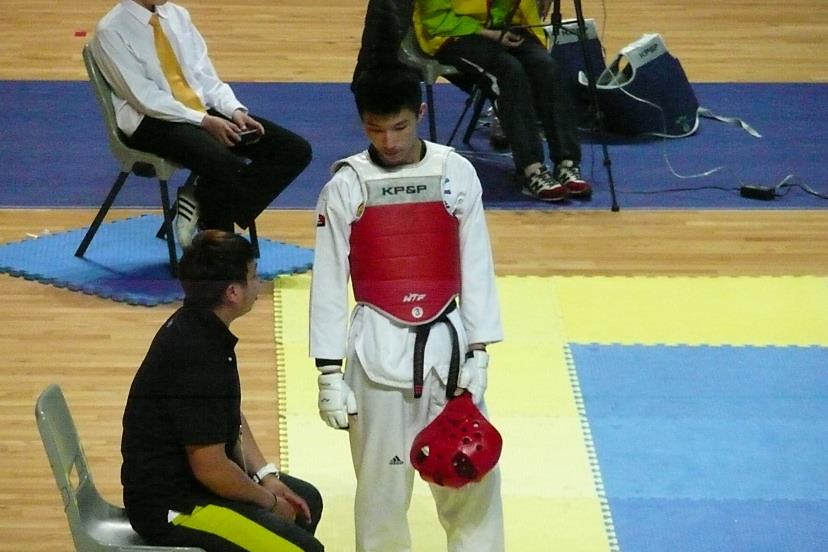 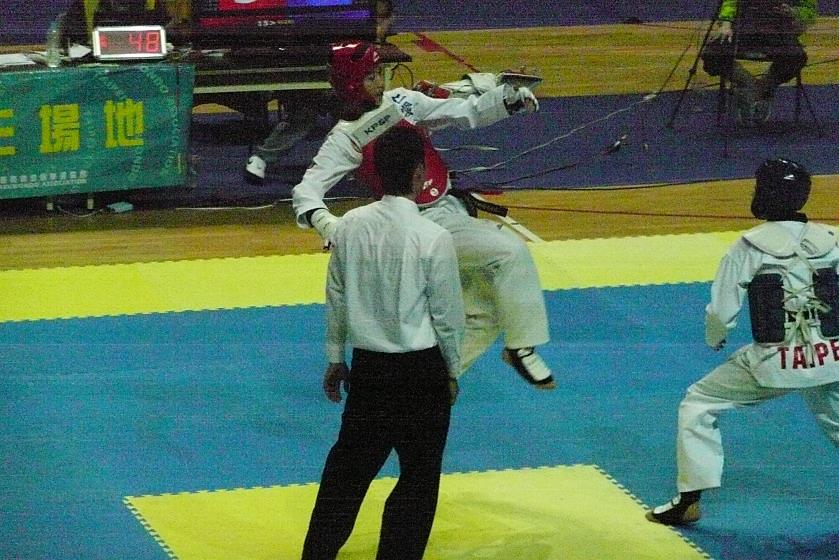 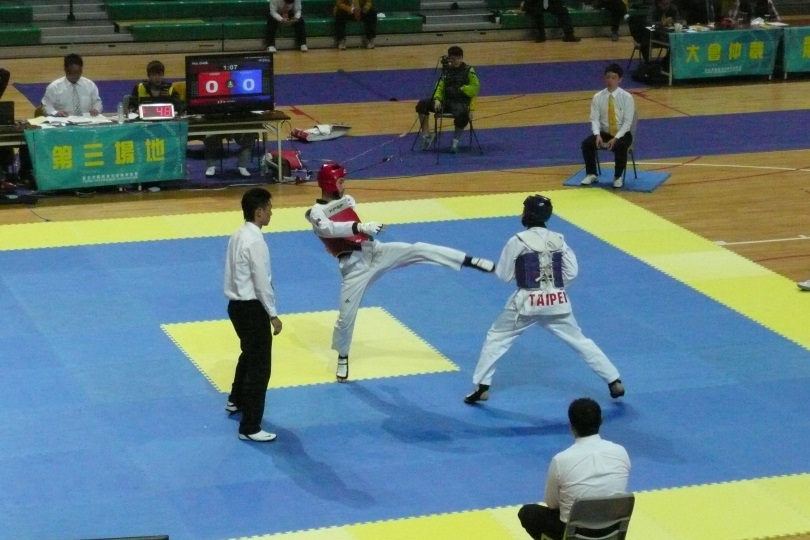 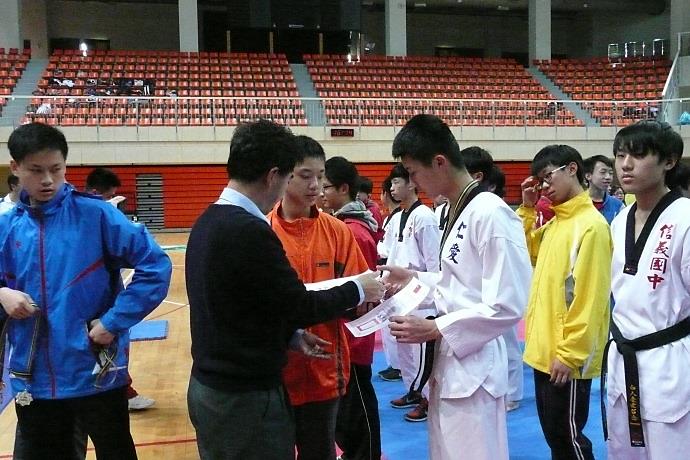 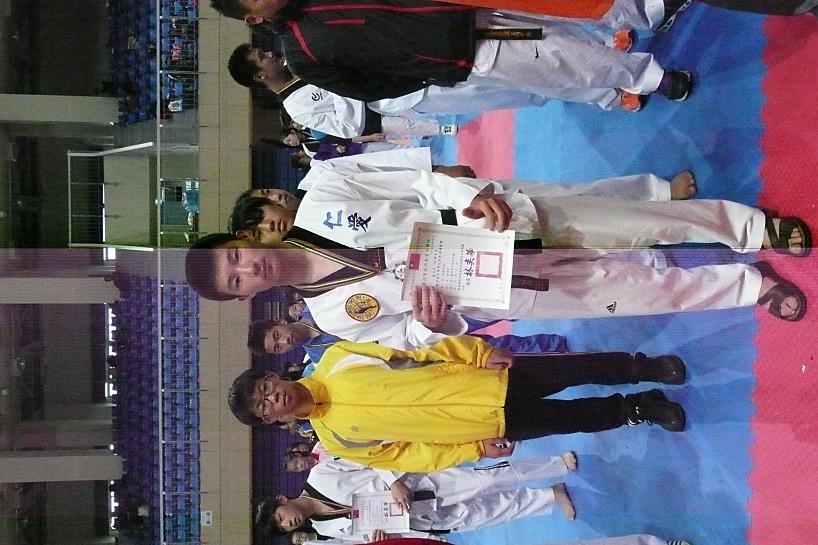 